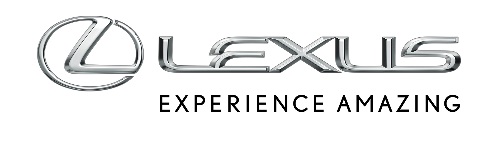 12 STYCZNIA 2024305 KM MOCY I NAPĘD 4X4. SPORTOWY LEXUS LBX MORIZO RR CONCEPT ZADEBIUTOWAŁ NA TARGACH W TOKIOLexus LBX Morizo RR Concept zaprezentowany podczas Tokyo Auto Salon 2024Sportowy samochód stworzony we współpracy z Akio Toyodą, prezesem Zarządu i dyrektorem reprezentatywnym Toyota Motor Corporation305 KM mocy z trzycylindrowego, turbodoładowanego silnika 1.6, napęd 4x4 oraz automatyczna, 8-biegowa skrzynia Direct ShiftTuning zawieszenia oraz wyjątkowe detale stylistycznePodczas Tokyo Auto Salon 2024 Lexus zaprezentował model LBX Morizo RR Concept. To sportowy prototyp zbudowany na bazie najnowszego miejskiego crossovera marki. Auto o mocnym napędzie oraz doskonałych osiągach i prowadzeniu zostało stworzone we współpracy z Akio Toyodą, prezesem Zarządu i dyrektorem reprezentatywnym Toyota Motor Corporation, który w rajdach i wyścigach startuje pod pseudonimem Morizo.LBX Morizo RR Concept napędzany jest trzycylindrowym, turbodoładowanym silnikiem o pojemności 1,6 l i oznaczeniu G16E-GTS. Jednostka napędowa rozwija moc 305 KM/224 kW przy 6500 obr./min. Maksymalny moment obrotowy to 400 Nm, który osiągany jest w zakresie 3250 – 4600 obr./min. Auto wyposażono w ośmiobiegową, automatyczną przekładnię Direct Shift oraz w stały napęd na cztery koła sterowany elektronicznie.Wszystkie kluczowe elementy LBX-a zostały dostrojone pod kątem jak najlepszych osiągów. Długość auta pozostała taka sama (4190 mm), ale usportowiony crossover jest szerszy o 20 mm (1845 mm), a także niższy o 10 mm (1535 mm). Przednie zawieszenie to kolumny MacPhersona, z tyłu zastosowano podwójne wahacze. Na przednich i tylnych kołach są wentylowane hamulce tarczowe, a auto porusza się na 19-calowych felgach aluminiowych z oponami w rozmiarze 235/45R19.Nadwozie LBX-a Morizo RR Concept zostało dopracowane pod kątem aerodynamicznym, a wyjątkowość tej wersji podkreślają stylistyczne detale. Oprócz większych felg aluminiowych auto wyróżnia się także pomalowanymi na żółto zaciskami hamulców, anteną dachową oraz listwą grilla. We wnętrzu z tapicerką w kolorze Ochre pasy bezpieczeństwa też mają żółtą barwę. LBX Morizo RR Concept ma dwukolorowe malowanie nadwozia, w którym lakier Sonic Chrome połączono z czarnym dachem.